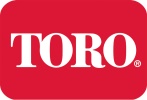  SERIES MICROLINE WITH The drip tubing have two opposing discharge ports on each side of the tubing at each emitter. The drip tubing shall be black in color, and consist of nominal-sized, 1/4" polyethylene with an outside diameter (O.D.) of approximately .250" (6.35mm) and an inside diameter (I.D.) of approximately .170" (4.32mm). The tubing shall have the emitters spaced every ____ (6” or 12”) inches and with nominal flow rates of 0.53 gallons per hour (GPH). The emitters shall be continuously self-flushing and non-pressure-compensating.The drip tubing shall be model number _________________ and shall be manufactured by The Toro Company, Irrigation Division, based in Riverside, California, USA.Performance SpecificationsMaximum length of runT-MCRG-20619’ @ 15 psi (.5m @ 1.03 Bar)T-MCRG-21233’ @ 15 psi (10m @ 1.03 Bar)END OF SECTION